2 L’Hygiène respiratoirePuzzle chiffres – Atelier 5Document Complémentaire Elèves (DCE3)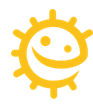 Découpe les bandes et colle les dans le bon ordre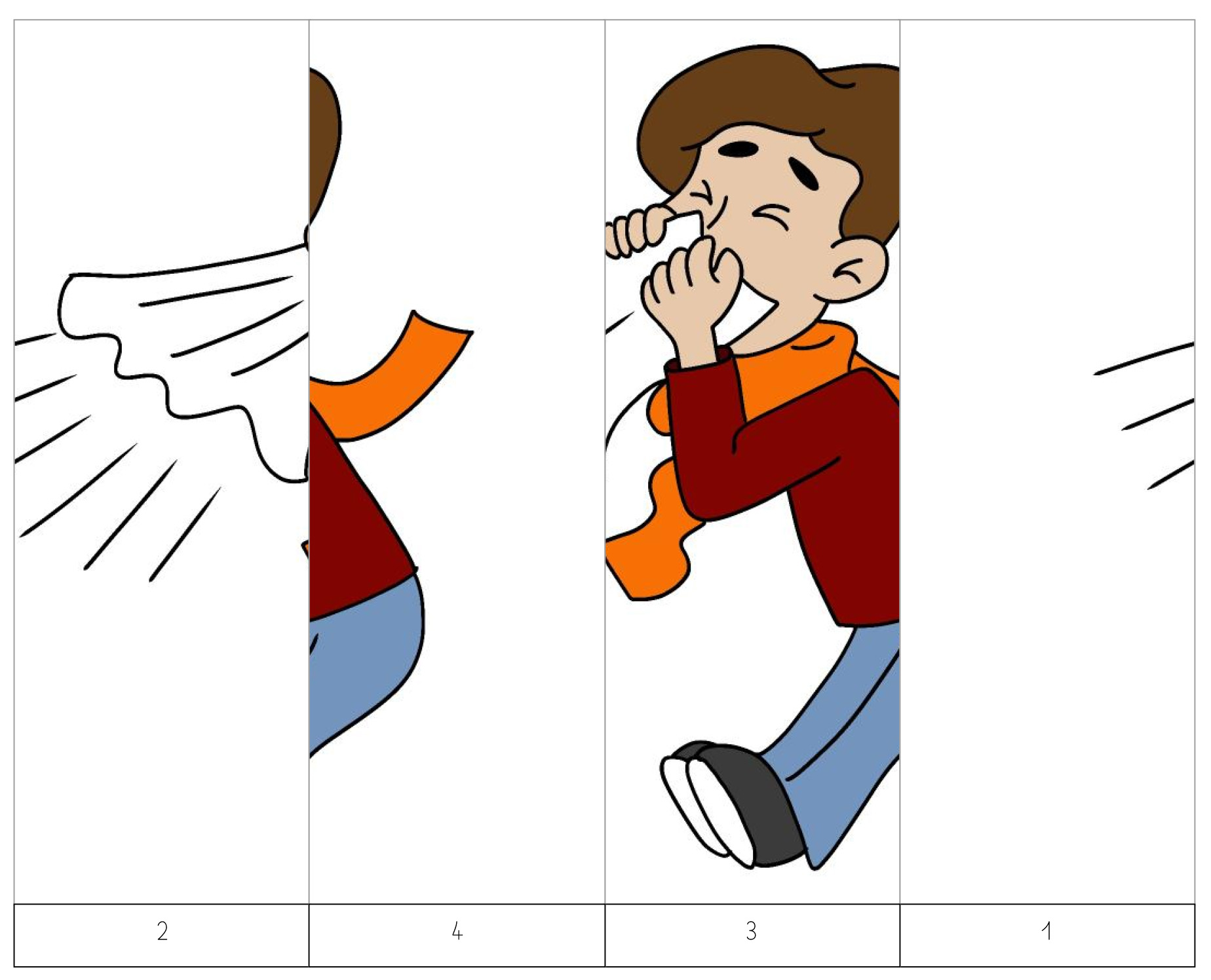 https://classedeflorent.fr/outils/index.php#puzzle2 L’Hygiène respiratoirePuzzle chiffres – Atelier 5Document Complémentaire Elèves (DCE3)Découpe les bandes et colle les dans le bon ordre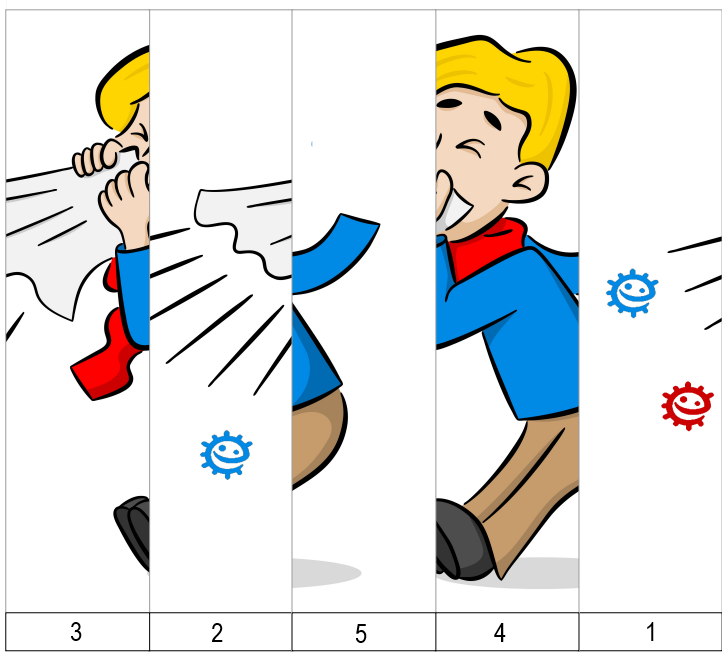 https://classedeflorent.fr/outils/index.php#puzzle2 L’Hygiène respiratoirePuzzle chiffres – Atelier 5Document Complémentaire Elèves (DCE3)Découpe les bandes et colle les dans le bon ordre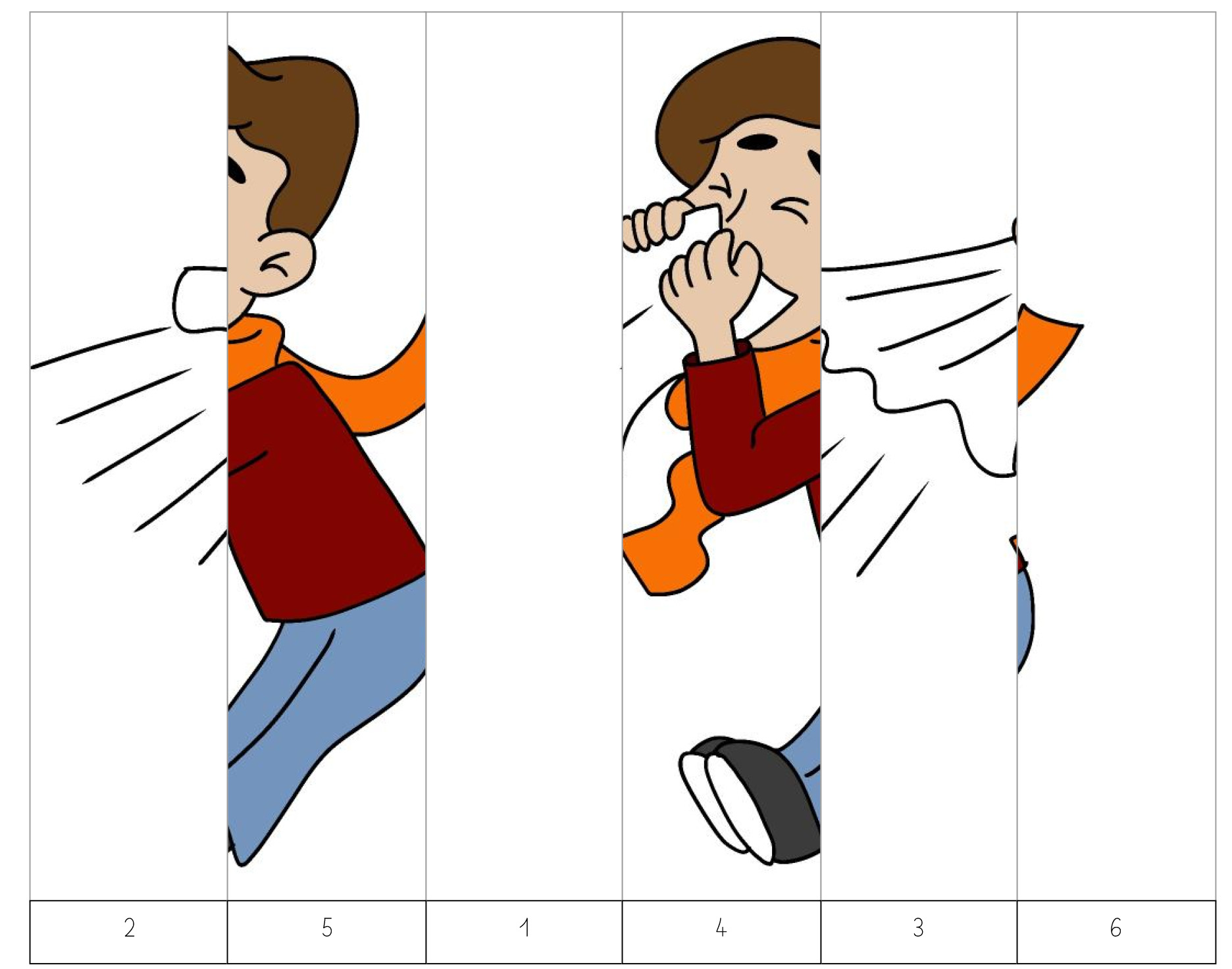 https://classedeflorent.fr/outils/index.php#puzzle2 L’Hygiène respiratoirePuzzle chiffres – Atelier 5Document Complémentaire Elèves (DCE3)Découpe les bandes et colle les dans le bon ordre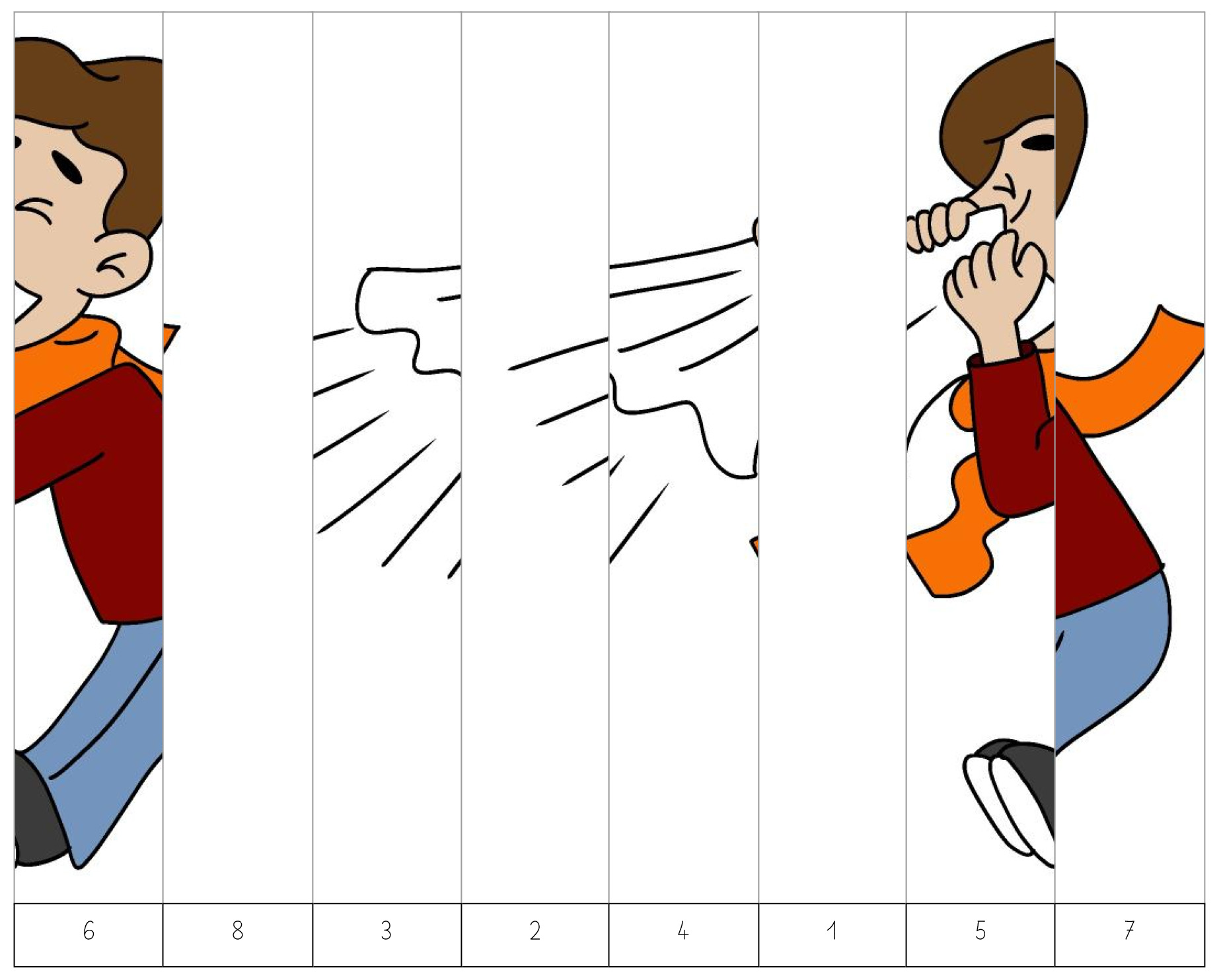 https://classedeflorent.fr/outils/index.php#puzzle2 L’Hygiène respiratoirePuzzle chiffres – Atelier 5Document Complémentaire Elèves (DCE3)CORRECTION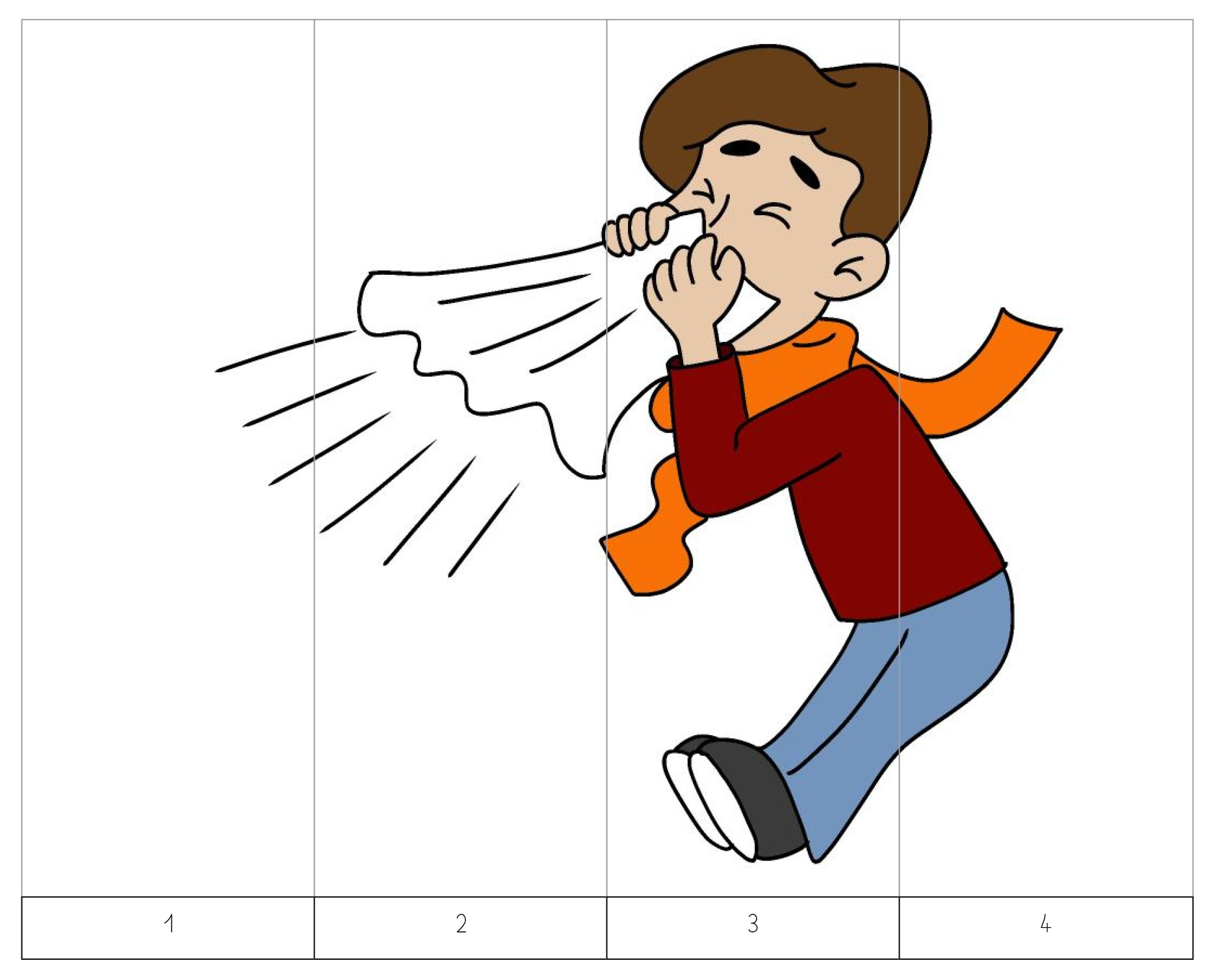 https://classedeflorent.fr/outils/index.php#puzzle2 L’Hygiène respiratoirePuzzle chiffres – Atelier 5Document Complémentaire Elèves (DCE3)CORRECTION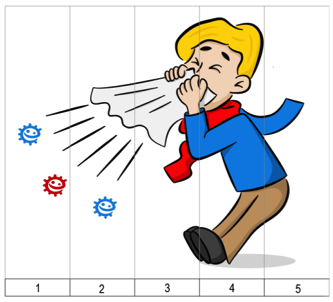 https://classedeflorent.fr/outils/index.php#puzzle2 L’Hygiène respiratoirePuzzle chiffres – Atelier 5Document Complémentaire Elèves (DCE3)CORRECTION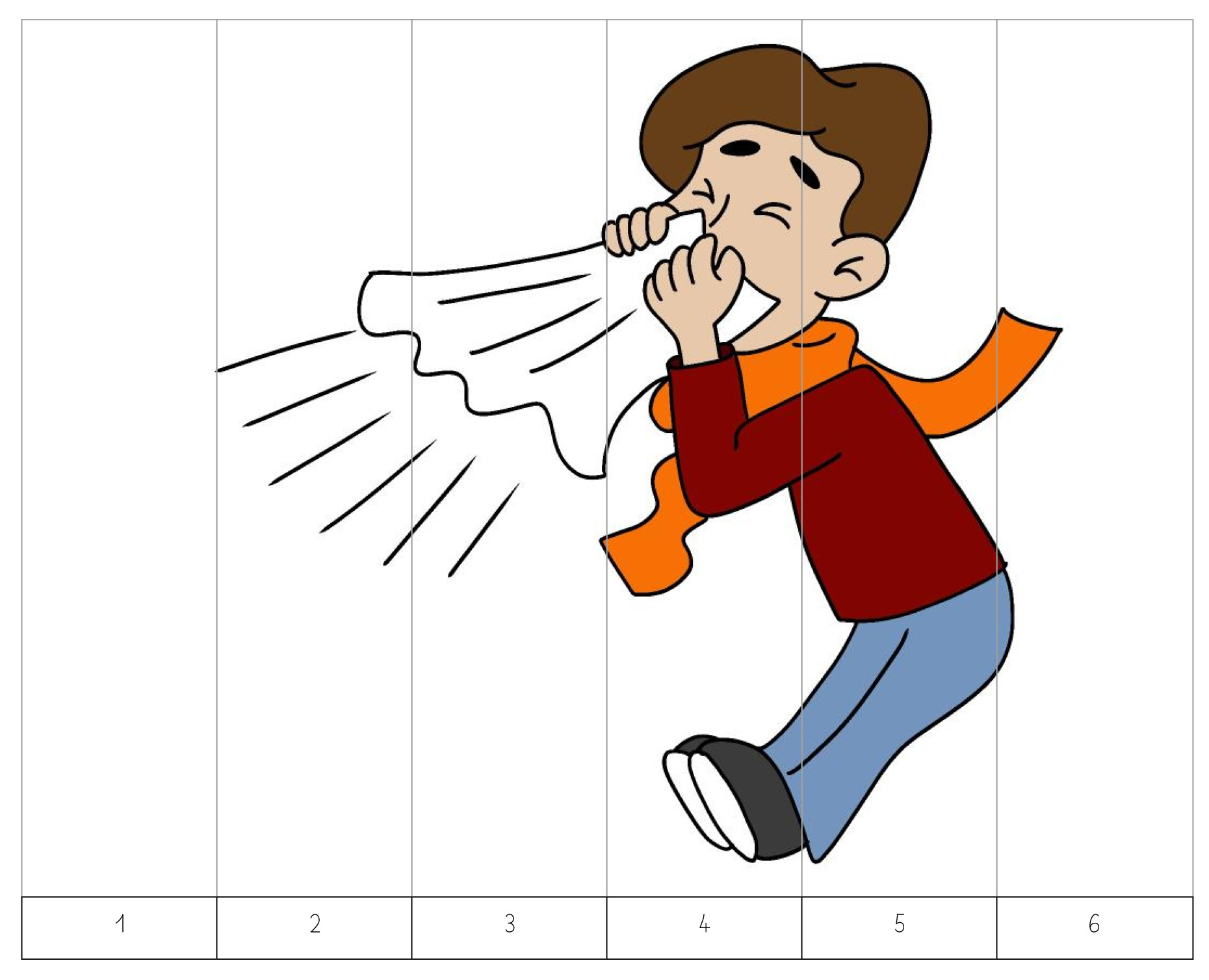 https://classedeflorent.fr/outils/index.php#puzzle2 L’Hygiène respiratoirePuzzle chiffres – Atelier 5Document Complémentaire Elèves (DCE3)CORRECTION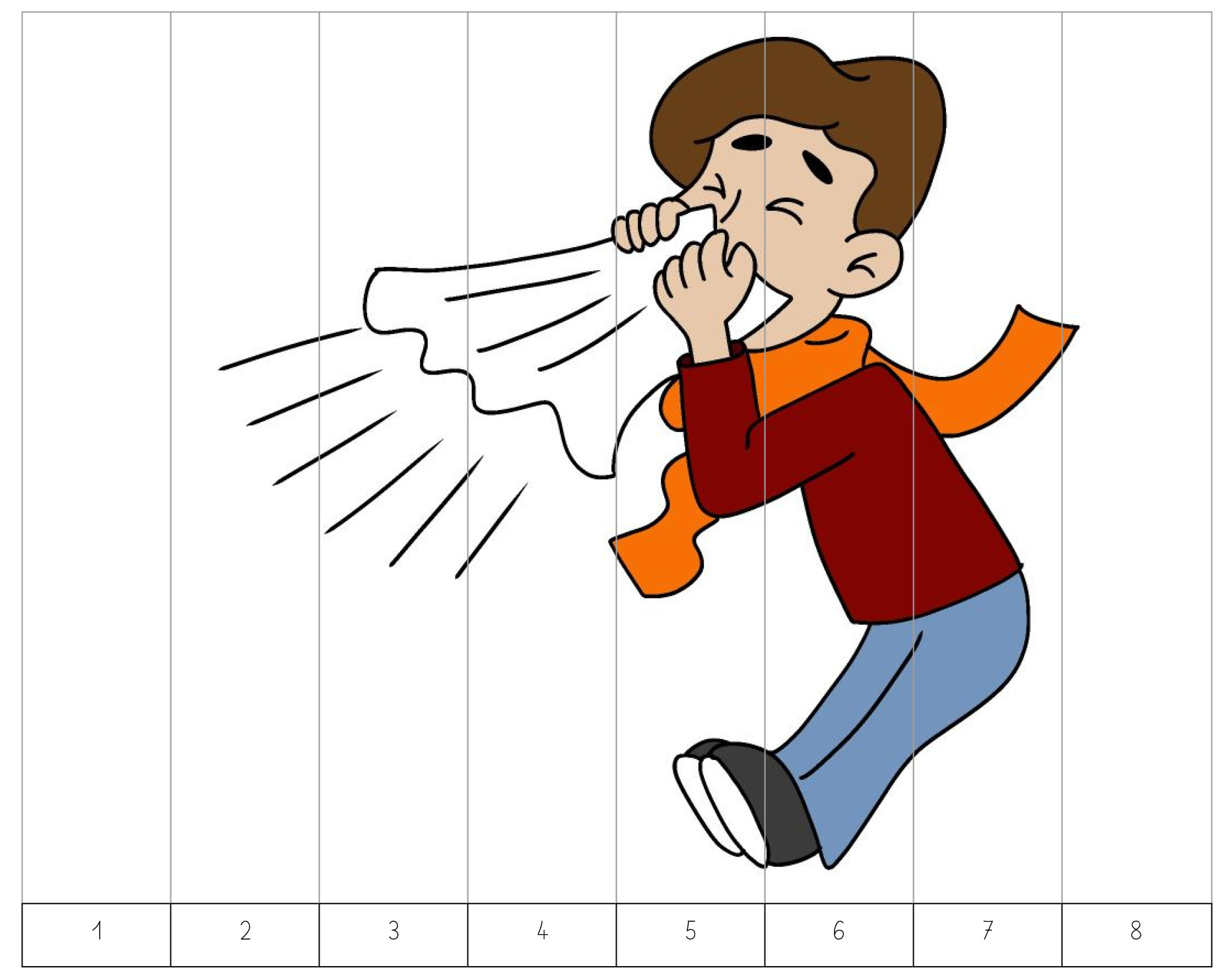 https://classedeflorent.fr/outils/index.php#puzzle